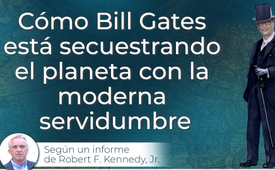 Cómo Bill Gates está secuestrando el planeta con la moderna servidumbre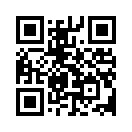 El abogado Robert F. Kennedy Jr, sobrino del ex presidente estadounidense John F. Kennedy, redactó a principios de febrero de 2021 un amplio informe en el que acusaba a Gates de practicar el neofeudalismo. ¿Por qué?El abogado Robert F. Kennedy Jr, sobrino del ex presidente estadounidense John F. Kennedy, redactó a principios de febrero de 2021 un amplio informe en el que acusaba a Gates de practicar el neofeudalismo. ¿Por qué? Mientras los principales medios de comunicación aclaman a Gates como salvador del mundo por sus políticas climáticas, a los estadounidenses se les dice que el sueño de la propiedad privada se ha acabado como parte de un "Great Reset ". Según Gates, para evitar una supuesta catástrofe climática hay que hacer verdaderos cambios sociales, económicos y logísticos en nuestra forma de vivir. Sin embargo, según Kennedy Jr., Gates, que pretende ser filántropo, y otros multimillonarios han estado comprando grandes cantidades de tierras agrícolas, de modo que el "Capitán Planeta", como Kennedy llama a Gates, es ahora el mayor propietario de tierras agrícolas en Estados Unidos. De este modo, Kennedy Jr. expone la política climática y el "Great Reset" como la mayor casa de empeños global, con la que los oligarcas financieros quieren secuestrar todos los recursos.de hm.Fuentes:Informe de Kennedy Jr. http://www.activistpost.com/2021/02/bill-gates-goes-full-captain-planet-wants-to-change-every-aspect-of-economy-while-we-dine-on-fake-meat.html?Esto también podría interesarle:---Kla.TV – Las otras noticias ... libre – independiente – no censurada ...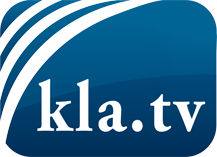 lo que los medios de comunicación no deberían omitir ...poco escuchado – del pueblo para el pueblo ...cada viernes emisiones a las 19:45 horas en www.kla.tv/es¡Vale la pena seguir adelante!Para obtener una suscripción gratuita con noticias mensuales
por correo electrónico, suscríbase a: www.kla.tv/abo-esAviso de seguridad:Lamentablemente, las voces discrepantes siguen siendo censuradas y reprimidas. Mientras no informemos según los intereses e ideologías de la prensa del sistema, debemos esperar siempre que se busquen pretextos para bloquear o perjudicar a Kla.TV.Por lo tanto, ¡conéctese hoy con independencia de Internet!
Haga clic aquí: www.kla.tv/vernetzung&lang=esLicencia:    Licencia Creative Commons con atribución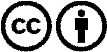 ¡Se desea la distribución y reprocesamiento con atribución! Sin embargo, el material no puede presentarse fuera de contexto.
Con las instituciones financiadas con dinero público está prohibido el uso sin consulta.Las infracciones pueden ser perseguidas.